Case Study Report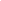 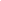 CONTENTS1. Executive SummaryThis case study report focuses on the various alternative courses of action that [BUSINESS NAME] can implement to address the issues of poor work performance and decrease in productivity within the [NAME] department. We, the researchers, have gathered data and information based on the decision criteria and case assumptions of the business. A recommended course of action is singled out in this case study report with an implementation plan to serve as a guide for management. Furthermore, we present supplementary exhibits and schedules as well as our references.2. Introduction[BUSINESS NAME] sells different kinds of footwear in the suburbs of [LOCATION NAME]. The business is not the only commercial establishment selling such goods but it is the most preferred by customers due to the quality of its products and services. But even with such a solid business record, the business is still encountering internal problems and issues.The commercial establishment employs 0.0 personnel and staff to carry out the daily operations of the business. About 0.0% of these employees are diligent and consistent in their work performance and productivity. But the owner of the business wants all of its employees to be more productive and competent in their work performance since he/she believes that an increase in work performance equates to an increase in business revenue. 3. Statement of the ProblemHow can the business increase the work performance and productivity of its employees, particularly those individuals who compose 0.0% of the workforce, without resorting to employee termination?4. Decision Criteria and AssumptionsThe business incorporates the following criteria and assumptions used and referred to in gathering relevant data and information for this case study report:5. Data AnalysisWe sorted out the data and information gathered by the business in relation to the work performance and productivity issues of the business. The tables and charts below show the following root causes of poor or low performance among 0.0 % of the business’ employees.  [DATA CHARTS AND GRAPHS]6. Alternative Courses of ActionWe identify the following alternative courses of action which may be considered by the business in improving work performance and productivity within the workplace. The table below shows details on how the business can implement each course of action as well as their respective advantages and disadvantages. 7. RecommendationOut of the alternative courses of action presented in the previous section of this case study report, we recommend [COURSE OF ACTION DETAILS]. This course of action is not costly and is workable on the current situation of the business. In this regard, there is no need to shut down operations to implement the course of action. Aside from that, the advantages presented for this course of action outweigh the disadvantages. 8. Implementation PlanThe business can use this implementation plan as a guide in conducting the recommended course of action in this case study report. The table below will serve as management’s checklist since all the necessary tasks are provided for in chronological order. 9. Exhibits and SchedulesThis section lists the exhibits and schedules used in completing this case study report.10. ReferencesThe following are the list of references used and referred to during the preparation of this case study report.1. 	Executive Summary	xx2.	Introductionxx3.	Statement of the Problem	xx4.	Decision Criteria and Assumptionsxx5.	Data Analysis	xx6.	Alternative Courses of Action	xx7.	Recommendationsxx8.	Implementation Plan	xx9.	Exhibits and Schedulesxx10.	ReferencesxxDecision CriteriaAssumptionsCollected InformationNumber of EmployeesTardiness and lazinessUnfavorable work environmentConflict among the employeesCourse of ActionAction DetailsAdvantagesDisadvantagesAction AAction BAction CTask CategoryTask Description☐Task A☐Task B☐Task C☐Task D☐Task E